„Polityka senioralna miasta Chojnice”kwestionariusz diagnozujący opinie i sugestie seniorówSzanowni Państwo, zwracamy się z uprzejmą prośbą o wypełnienie niniejszego kwestionariusza ankiety, którego celem jest poznanie opinii i sugestii seniorów mieszkających w Chojnicach co do działań miejskich, które są lub mogłyby być skierowane do tej grupy mieszkańców. Wyniki uzyskanych opinii i sugestii posłużą nam do stworzenia trafnej diagnozy stanu istniejącego oraz celów i działań dla Polityki senioralnej miasta Chojnice. Z góry bardzo serdecznie dziękujemy za poświęcony czas! 					Zespół do spraw polityki senioralnej miasta ChojniceWiek:Płeć:Czy ma Pani/Pan wydane orzeczenie o niepełnosprawności?Czy przynależy Pani/Pan do jakiegoś klubu seniora? Jeśli tak, to do jakiego?Z kim Pani/Pan mieszka na co dzień?Jakie jest Pani/Pana subiektywne odczucie starości? Proszę wybrać wartość od 1 do 7, gdzie 1 oznacza „czuję się bardzo staro” a 7 „mimo wieku czuję się wyjątkowo młodo”:Na terenie którego osiedla samorządowego Pani/Pan mieszka (zobacz mapkę na końcu ankiety)? Jeśli nie wiecie Państwo, do którego osiedla należy Państwa ulica, prosimy wpisać nazwę ulicy.Czy korzysta Pani/Pan z komputera i Internetu?Jakie są Pani/Pana zdaniem główne problemy seniorów w Chojnicach? Proszę ocenić każdy z zaproponowanych problemów na skali 1-7, gdzie „1” oznacza „sprawy te funkcjonują źle i jest to bardzo duży problem”, a 7: „sprawy te funkcjonują bardzo dobrze i nie jest to problem”.Jakie inne problemy seniorów Pani/Pan dostrzega?Czy jest Pani/Pan ogólnie rzecz biorąc zadowolona z życia w Chojnicach? Proszę ocenić poziom zadowolenia z życia w Chojnicach na skali od 1 do 7, gdzie 1 oznacza „jestem całkowicie niezadowolona(y) z życia w Chojnicach” a 7 „jestem w pełni zadowolona(y) z życia w Chojnicach”.Proszę ocenić swój poziom zadowolenia z funkcjonowania następujących obiektów, spraw i usług publicznych w Chojnicach (również na skali od 1 – całkowite niezadowolenie, do 7 – pełne zadowolenie):Z oferty jakich instytucji/organizacji na terenie miasta Chojnice Pani/Pan korzysta?Kto najczęściej pomaga Pani/Panu w codziennych czynnościach (można zaznaczyć wiele odpowiedzi)?Jakie jest Pani/Pana poczucie samodzielności w zakresie realizacji poszczególnych zadań? Proszę wybrać wartość od 1 do 7, gdzie 1 oznacza „czuję się w tym zakresie w pełni zależna od osób, które mi pomagają”, a 7 oznacza „czuję się w pełni samodzielna w tym zakresie”:W jaki sposób spędza Pani/Pan swój czas wolny (można zaznaczyć wiele odpowiedzi)?Z jakich źródeł czerpie Pani/Pan informacje o wydarzeniach lokalnych i regionalnych (można zaznaczyć wiele odpowiedzi)?W jakich sprawach Pani/Pana zdaniem miasto mogłoby w szczególny sposób wesprzeć seniorów (proszę wybrać maksymalnie 3 sprawy)?Jakie inne działania miasto mogłoby zrealizować, by podnieść jakość życia seniorów?Jeśli ma Pani/Pan jakieś inne uwagi/sugestie/spostrzeżenia dotyczące funkcjonowania seniorów w Chojnicach, proszę wpisać je poniżej:Mapa osiedli samorządowych (pomocna przy pytaniu 7):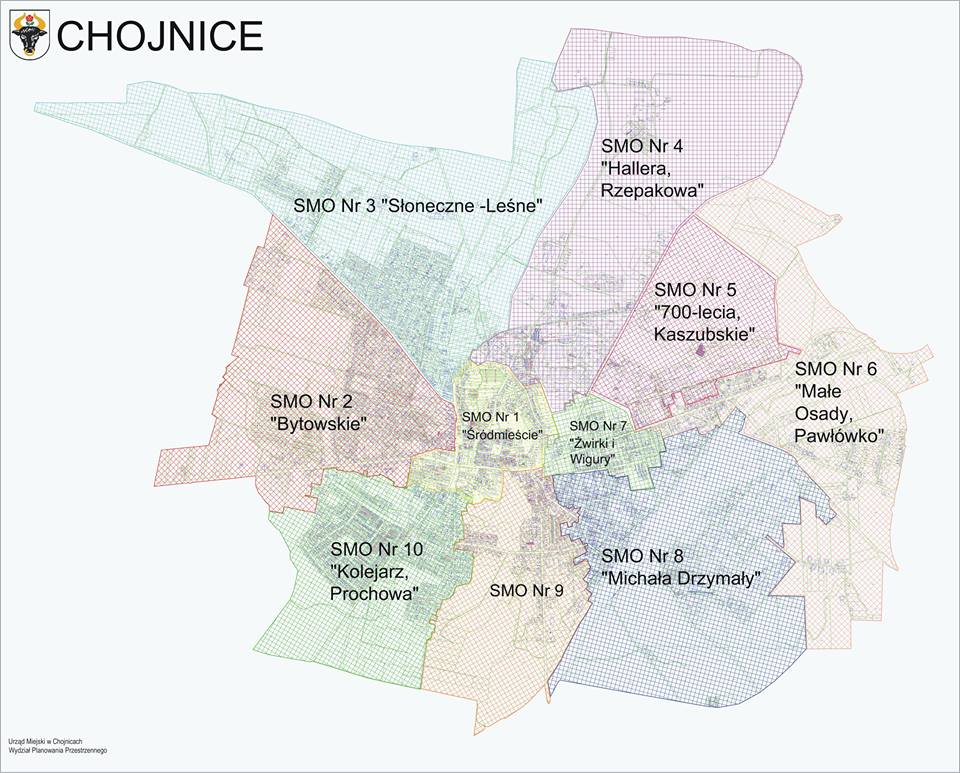 □ 60-65□ 66-70□ 71-75□ 76-80□ 80+□ kobieta□ mężczyzna□ nie□ tak, w umiarkowanym, stopniu□ tak, w lekkim stopniu□ tak, w znacznym stopniu□ nie□ tak, nazwa:………………………………………………………………………………………………□ samodzielnie□ z wielopokoleniową rodziną (dzieci i wnuki)□ z mężem/żoną □ z innymi seniorami□ z dziećmi lub z jednym z dzieci□ inna sytuacja□ 1□ 2□ 3□ 4□ 5□ 6□ 7□ 1. Śródmieście□ 2. Bytowskie□ 3. Słoneczne-Leśne□ 4. Hallera-Rzepakowa□ 5. 700-lecia, Kaszubskie□ 6. „Małe Osady, Pawłówko”□ 7. Żwirki i Wigury□ 8. Michała Drzymały□ 9. Osiedle nr 9□ 10. Kolejarz, ProchowaUlica:………………………………………………………………………………………………………………………………………………….Ulica:………………………………………………………………………………………………………………………………………………….Ulica:………………………………………………………………………………………………………………………………………………….Ulica:………………………………………………………………………………………………………………………………………………….Ulica:………………………………………………………………………………………………………………………………………………….□ tak□ nieProblem1 –jest to bardzo duży problem; 7 –nie jest to problem1 –jest to bardzo duży problem; 7 –nie jest to problem1 –jest to bardzo duży problem; 7 –nie jest to problem1 –jest to bardzo duży problem; 7 –nie jest to problem1 –jest to bardzo duży problem; 7 –nie jest to problem1 –jest to bardzo duży problem; 7 –nie jest to problem1 –jest to bardzo duży problem; 7 –nie jest to problemBierność seniorów1234567Niski poziom umiejętności cyfrowych seniorów1234567Problemy finansowe seniorów1234567Samotność seniorów1234567Brak odpowiedniej opieki medycznej dla seniorów1234567Brak odpowiedniej opieki socjalnej dla seniorów1234567Brak odpowiedniej oferty kulturalnej dla seniorów1234567Trudności w poruszaniu się seniorów po mieście1234567…………………..…….………………………………………………………………………………………………………………………………………………………………………..…………………………………………………………………………………….……………………………………………...……………………………………………………………………………………………….……………………………………………………………………………………………………………………………………………….……Jestem całkowicie niezadowolona(y) z życia w Chojnicach□ 1□ 2□ 3□ 4□ 5□ 6□ 7Jestem w pełni zadowolona(y) z życia w ChojnicachObiekt, usługa publiczna1: „Jestem całkowicie niezadowolona(y) z tego jak funkcjonuje to w Chojnicach” 7: „Jestem w pełni zadowolona(y) z tego jak funkcjonuje to w Chojnicach”1: „Jestem całkowicie niezadowolona(y) z tego jak funkcjonuje to w Chojnicach” 7: „Jestem w pełni zadowolona(y) z tego jak funkcjonuje to w Chojnicach”1: „Jestem całkowicie niezadowolona(y) z tego jak funkcjonuje to w Chojnicach” 7: „Jestem w pełni zadowolona(y) z tego jak funkcjonuje to w Chojnicach”1: „Jestem całkowicie niezadowolona(y) z tego jak funkcjonuje to w Chojnicach” 7: „Jestem w pełni zadowolona(y) z tego jak funkcjonuje to w Chojnicach”1: „Jestem całkowicie niezadowolona(y) z tego jak funkcjonuje to w Chojnicach” 7: „Jestem w pełni zadowolona(y) z tego jak funkcjonuje to w Chojnicach”1: „Jestem całkowicie niezadowolona(y) z tego jak funkcjonuje to w Chojnicach” 7: „Jestem w pełni zadowolona(y) z tego jak funkcjonuje to w Chojnicach”1: „Jestem całkowicie niezadowolona(y) z tego jak funkcjonuje to w Chojnicach” 7: „Jestem w pełni zadowolona(y) z tego jak funkcjonuje to w Chojnicach”1: „Jestem całkowicie niezadowolona(y) z tego jak funkcjonuje to w Chojnicach” 7: „Jestem w pełni zadowolona(y) z tego jak funkcjonuje to w Chojnicach”tereny przyrodnicze□ 1□ 2□ 3□ 4□ 5□ 6□ 7□ nie mam zdaniatransport publiczny – miejski□ 1□ 2□ 3□ 4□ 5□ 6□ 7□ nie mam zdaniatransport publiczny – regionalny i krajowy□ 1□ 2□ 3□ 4□ 5□ 6□ 7□ nie mam zdaniaopieka społeczna□ 1□ 2□ 3□ 4□ 5□ 6□ 7□ nie mam zdaniaoferta kulturalna□ 1□ 2□ 3□ 4□ 5□ 6□ 7□ nie mam zdaniaoferta sportowa i rekreacyjna□ 1□ 2□ 3□ 4□ 5□ 6□ 7□ nie mam zdaniamożliwości integracji społecznej seniorów□ 1□ 2□ 3□ 4□ 5□ 6□ 7□ nie mam zdaniaochrona zdrowia□ 1□ 2□ 3□ 4□ 5□ 6□ 7□ nie mam zdaniabezpieczeństwo publiczne□ 1□ 2□ 3□ 4□ 5□ 6□ 7□ nie mam zdaniaoferta edukacyjna□ 1□ 2□ 3□ 4□ 5□ 6□ 7□ nie mam zdaniawarunki mieszkaniowe□ 1□ 2□ 3□ 4□ 5□ 6□ 7□ nie mam zdaniajakość powietrza□ 1□ 2□ 3□ 4□ 5□ 6□ 7□ nie mam zdaniaotwarte przestrzenie publiczne (parki, skwery, zieleńce, place)□ 1□ 2□ 3□ 4□ 5□ 6□ 7□ nie mam zdania□ Miejski Ośrodek Pomocy Społecznej□ Biblioteka □ Chojnickie Centrum Kultury□ parafia (nazwa:……………………………………………)□ stowarzyszenia/fundacje jakie:……………………………………………..)□ przychodnia (która:…………………………………………………………..) □ inne organizacje, jakie:………………………...........................................................................................................................................□ inne organizacje, jakie:………………………...........................................................................................................................................□ rodzina□ sąsiedzi□ opiekunka/opiekun □ znajomi (inni niż sąsiedzi)□ nikt, jestem samodzielna/samodzielny□ inne osoby, jakie:…………………………………………………………………Zadanie1: „czuję się w pełni samodzielna w tym zakresie” 7: „czuję się w tym zakresie w pełni zależna od osób, które mi pomagają”1: „czuję się w pełni samodzielna w tym zakresie” 7: „czuję się w tym zakresie w pełni zależna od osób, które mi pomagają”1: „czuję się w pełni samodzielna w tym zakresie” 7: „czuję się w tym zakresie w pełni zależna od osób, które mi pomagają”1: „czuję się w pełni samodzielna w tym zakresie” 7: „czuję się w tym zakresie w pełni zależna od osób, które mi pomagają”1: „czuję się w pełni samodzielna w tym zakresie” 7: „czuję się w tym zakresie w pełni zależna od osób, które mi pomagają”1: „czuję się w pełni samodzielna w tym zakresie” 7: „czuję się w tym zakresie w pełni zależna od osób, które mi pomagają”1: „czuję się w pełni samodzielna w tym zakresie” 7: „czuję się w tym zakresie w pełni zależna od osób, które mi pomagają”utrzymanie się (finanse)□ 1□ 2□ 3□ 4□ 5□ 6□ 7poruszanie się po domu□ 1□ 2□ 3□ 4□ 5□ 6□ 7poruszanie się po mieście□ 1□ 2□ 3□ 4□ 5□ 6□ 7załatwianie spraw formalnych w urzędach□ 1□ 2□ 3□ 4□ 5□ 6□ 7załatwianie spraw codziennych (zakupy, usługi)□ 1□ 2□ 3□ 4□ 5□ 6□ 7korzystanie z oferty kulturalnej i edukacyjnej□ 1□ 2□ 3□ 4□ 5□ 6□ 7□ wydarzenia kulturalne (koncerty)□ zajęcia sportowo-rekreacyjne□ czytanie książek, prasy□ spotkania towarzyskie□ zajęcia edukacyjne, szkolenia□ spacery, wyjścia na zewnątrz (do parku, na ławkę) □ oglądanie telewizji□ inne, jakie:………………………………………………………………………...□ korzystanie z Internetu□ inne, jakie:………………………………………………………………………...□ opiekuję się wnukami/członkami rodziny□ inne, jakie:………………………………………………………………………...□ od znajomych (rozmowy/spotkania)□ z prasy lokalnej□ ze stron internetowych instytucji□ z lokalnego radia□ z portalu Facebook (mam konto)□ od organizacji senioralnych □ z plakatów/ogłoszeń□ inne źródła, jakie:……………………………………………………………...□ inne źródła, jakie:……………………………………………………………...□ opieka dzienna (przez MOPS)□ wsparcie organizacji senioralnych (np. granty)□ organizacja wydarzeń sportowo-rekreacyjnych dla seniorów□ stworzenie przestrzeni, miejsca dla seniorów□ organizacja wydarzeń kulturalnych dla seniorów□ Miejska Karta Seniora□ wsparcie edukacji senioralnej (np. Uniwersytetów III wieku)□ inne, jakie……………………………………………………...…………………………………………………………………….…………………………………..………………………………………………………………………………………………………………………………………………….………………………………………………………………………………………….……………………………………………………….………………………………………………………………………………….……………………………………………………………….………………………………………………………………………….………………………………………..………………………………………………………………………………………………………………………………………………….………………………………………………………………………………………….……………………………………………………….………………………………………………………………………………….……………………………………………………………….………………………………………………………………………….……